Publish Your Self AssessmentYou will now attach and/or embed your self-assessment to the bottom of the blog post with the artifact you have chosen. You may choose to make this post private or public. After placing your artifact on a blog post, follow the instructions below.Categories - Self-AssessmentTags - Now tag your post using the tag that corresponds to the competency that you have written about. You can choose more than one. Please use lower case letters and be exact.#creativethinkingcc#communicationcc#criticalthinkingcc#socialresponsibilitycc#personalidentitycc#personalawarenessccUse the Add Document button located at the top of your post page and embed your self-assessment at the bottom of your blog post.Publish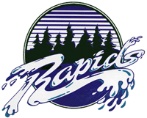 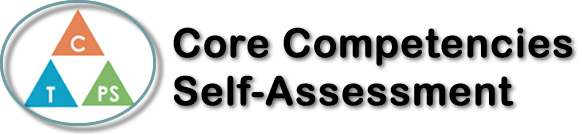 Name: ChloeDate: June 19, 2020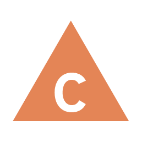 How does the artifact you selected demonstrate strengths & growth in the communication competency?In what ways might you further develop your communication competency?Self-ReflectionDescribe how the artifact you selected shows your strengths & growth in specific core competencies. The prompt questions on the left - or other self-assessment activities you may have done - may guide your reflection process.My inquiry project demonstrates my strengths and growth in the thinking competencies. I used my creative thinking to generate my inquiry question and by using a variety of interesting documents to support my ideas. My question related to the novel read in class, “All the Light We Cannot See,” as well as topics in history and current day. At the beginning of this project I was not excited because I did not have a question I was interested in researching. However, when I narrowed down my question, I was able to think of many different subjects to connect to my project. I used critical thinking to analyze and critique to sources I chose. By evaluating the documents, I thought of many connections the source made to the novel and question. Also, I made connections with the historic story to today’s events. This year in English we have looked at short stories and poems that addressed issues such as racism and social class. I was able to take inspiration from the literature we looked at in class to find new sources to use. I also used past knowledge from History 12 to find documents related to subjects I learned in that class. In the end, I was able to use creative and critical thinking to connect my question to the sources and the related topics. 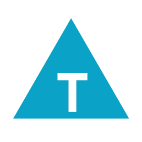 How does the artifact you selected demonstrate strengths & growth in the thinking competencies?In what ways might you further develop your thinking competencies?Self-ReflectionDescribe how the artifact you selected shows your strengths & growth in specific core competencies. The prompt questions on the left - or other self-assessment activities you may have done - may guide your reflection process.My inquiry project demonstrates my strengths and growth in the thinking competencies. I used my creative thinking to generate my inquiry question and by using a variety of interesting documents to support my ideas. My question related to the novel read in class, “All the Light We Cannot See,” as well as topics in history and current day. At the beginning of this project I was not excited because I did not have a question I was interested in researching. However, when I narrowed down my question, I was able to think of many different subjects to connect to my project. I used critical thinking to analyze and critique to sources I chose. By evaluating the documents, I thought of many connections the source made to the novel and question. Also, I made connections with the historic story to today’s events. This year in English we have looked at short stories and poems that addressed issues such as racism and social class. I was able to take inspiration from the literature we looked at in class to find new sources to use. I also used past knowledge from History 12 to find documents related to subjects I learned in that class. In the end, I was able to use creative and critical thinking to connect my question to the sources and the related topics. 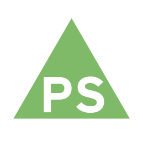 How does the artifact you selected demonstrate strengths & growth in the personal & social competencies?In what ways might you further develop your personal & social competencies?Self-ReflectionDescribe how the artifact you selected shows your strengths & growth in specific core competencies. The prompt questions on the left - or other self-assessment activities you may have done - may guide your reflection process.My inquiry project demonstrates my strengths and growth in the thinking competencies. I used my creative thinking to generate my inquiry question and by using a variety of interesting documents to support my ideas. My question related to the novel read in class, “All the Light We Cannot See,” as well as topics in history and current day. At the beginning of this project I was not excited because I did not have a question I was interested in researching. However, when I narrowed down my question, I was able to think of many different subjects to connect to my project. I used critical thinking to analyze and critique to sources I chose. By evaluating the documents, I thought of many connections the source made to the novel and question. Also, I made connections with the historic story to today’s events. This year in English we have looked at short stories and poems that addressed issues such as racism and social class. I was able to take inspiration from the literature we looked at in class to find new sources to use. I also used past knowledge from History 12 to find documents related to subjects I learned in that class. In the end, I was able to use creative and critical thinking to connect my question to the sources and the related topics. 